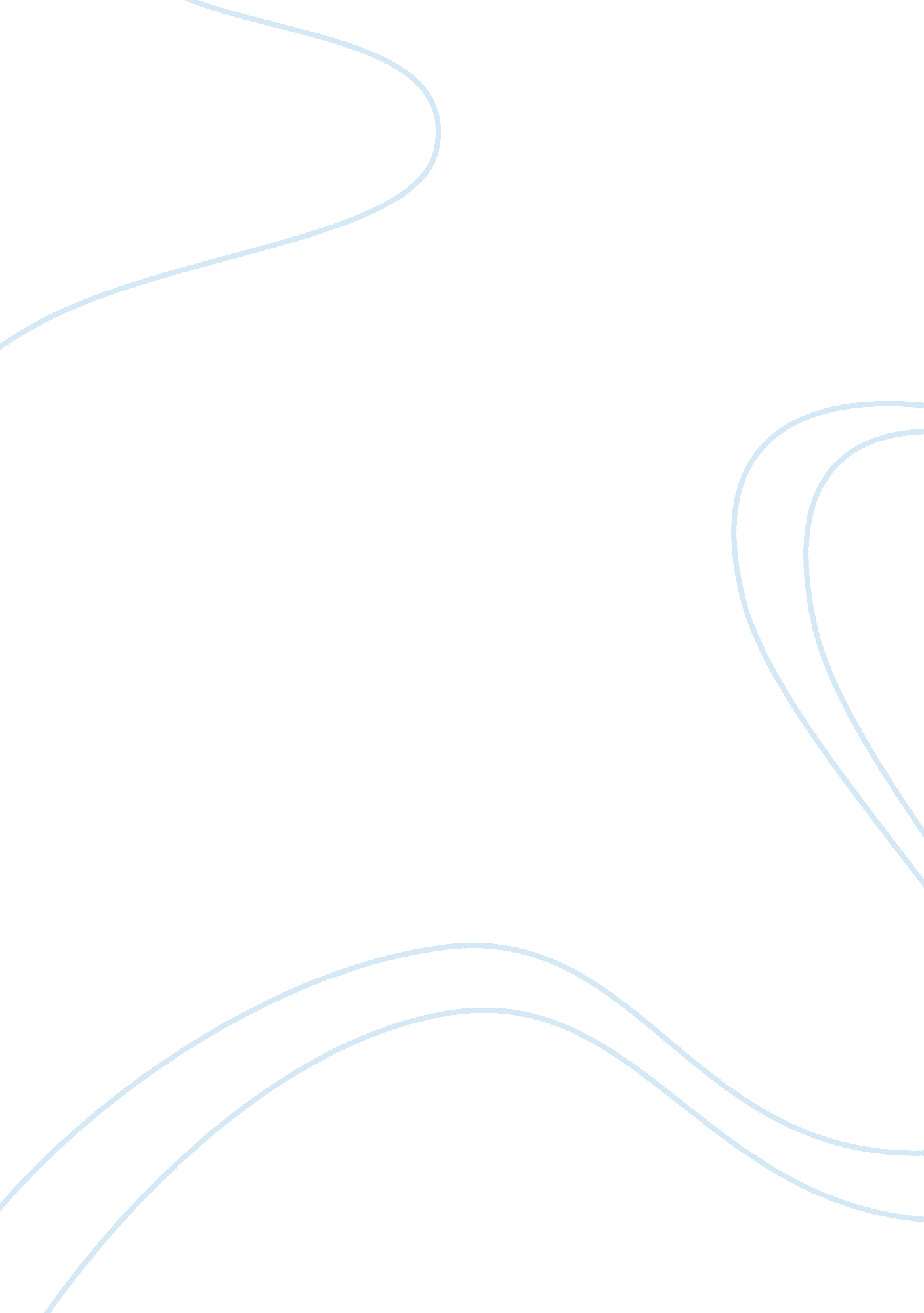 News paper summary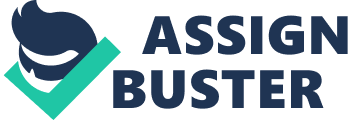 Alibaba Valued as High as $ 150 Billion in Private Trades The article, Alibaba Valued as High as $ 150 Billion in Private Trades, points out at the increased valuation of Alibaba Group Holdings before its initial public offering. The company hopes to appear in the US listings at the close of the month. Its shares trade at a range of $ 50 to $ 64. The surge in its value will equal it to other large companies in the world such as Amazon. com. Its bankers are meeting with investors before it finalizes on the price of shares. The price will give an estimate the market value of Alibaba in future. 
Don’t overpay for eBay 
The article, Don’t Overpay for EBay, is about how eBay’s stock has slid as of recent times. Its stock dropped by more than 5% in three months. It also reported of various cyber-attacks that it has received. Its shares have also dropped by 10% in 12 months that are contradictory to gains of a company such as NASDAQ Internet Index that increased by 31%. The drop seems to indicate that investors are raising questions concerning its future. Its revenue growth has remained stagnant for the past two years, and the scenario will be the same in coming years. 
HP Chairman Whitworth to step Down to Focus on Health 
The article, HP chairman Whitworth to Step Down to Focus on Health, is about HP management and in particular its chairman Mr. Whitworth. He has served on several US boards, but now wants to retire and concentrate on his health. He has lived with throat cancer since April 2013. Relational managers will be meeting soon to discuss on how to appoint a new chairman. It manages more than $ 6 billion and features prominently in shareholder activism. He joined the HP Company in 2011 when it was turmoil and led to its stability. Relational investors are more worried of his wealth than effect on the firm. 
Real-Estate Investors See No Problem with Puerto Rico 
The article, Real-Estate Investors See No Problem with Puerto Rico, points out at the deteriorating economic conditions at Puerto Rico and how real-estate investors are taking advantage of the situation. Property managers and private-equity firms are buying and developing luxurious and high-end hotels on the island. Property deals have up scaled by more than $ 1 billion. The investments bet on its turn around, tourist’s credit concerns, and changes to the tax code that withdraws tax on such investments. The hotel business is on the rise, and the valuations are level to those seen before the wake of the global recession. 
S&P weighs Restarting Talks on US Suit 
The article, S&P Weighs Restarting Talks on US Suit, is about Standard and Poor’s Ratings Services and its lawsuit with the Justice department. The company is on discussion and negotiations on penalties on the range of several million dollars to about $ 1 billion. The department is, however, likely to demand in excess of $1 billion. The company is willing to solve the case instead of endless fights. The company faces various accusations after failing to combine them into a single lawsuit. 
Winning by Waiting in Commodities 
The article, Winning by Waiting in Commodities, is about investors who are playing cleverly on contracts and commodities to win big. The uncertain economic outlook and extreme weather have skyrocketed prices of commodities. It is a rare opportunity for them steady incomes from commodities that have no interest payments. It is a good development as interest rates are currently low in most countries. The trade helps revive commodities investments although some investors do not expect it to last long. 
Works Cited 
Articles 
Alibaba Valued as High as $ 150 Billion in Private Trades 
Don’t overpay for eBay 
HP Chairman Whitworth to step Down to Focus on Health 
Real-Estate Investors See No Problem with Puerto Rico 
S&P weighs Restarting Talks on US Suit 
Winning by waiting in Commodities 